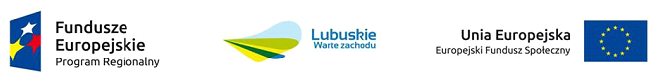 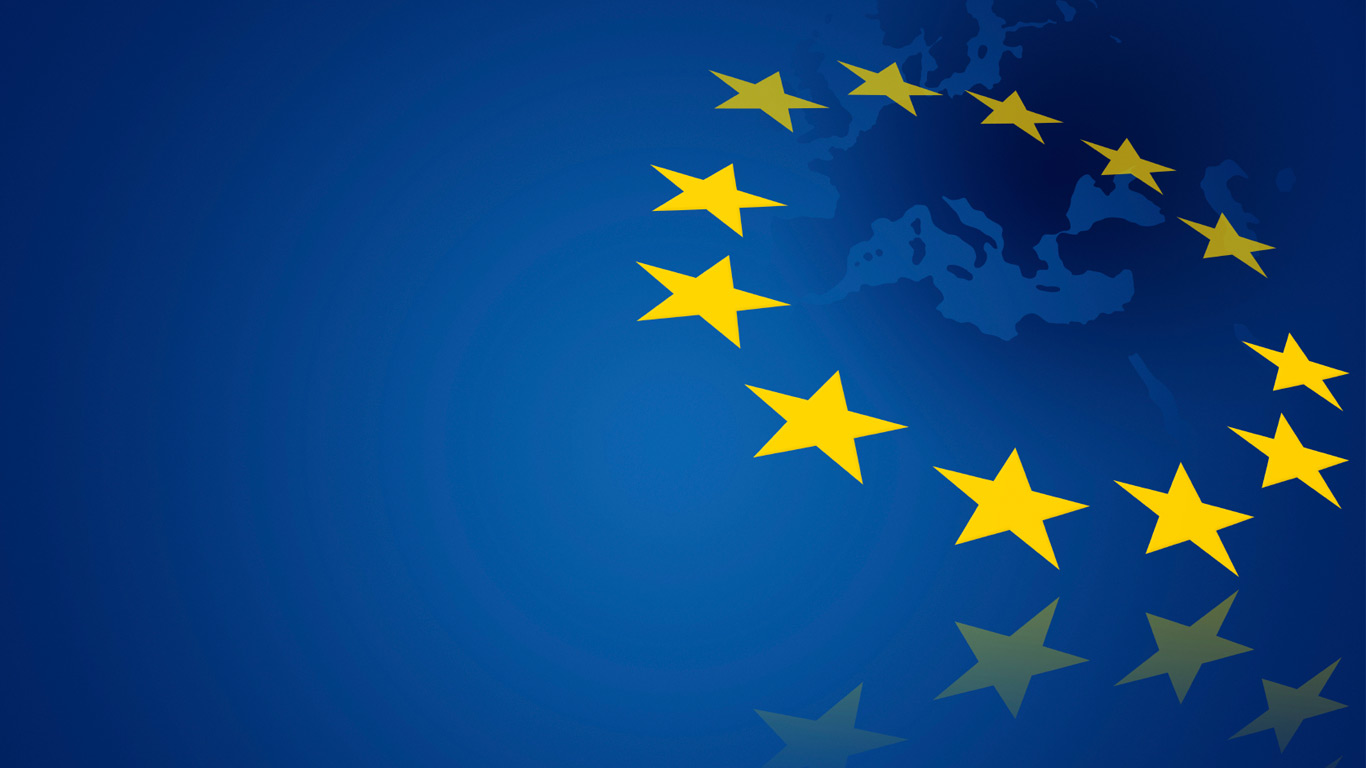 POWIATOWY URZĄD PRACY W ZIELONEJ GÓRZErealizuje projekt Rozwój zawodowy osób bezrobotnych powyżej 30 roku życia (II)w ramachRegionalnego Programu Operacyjnego - Lubuskie 2020Oś Priorytetowa 6. Regionalny rynek pracy Działanie 6.1. Aktywizacja zawodowa osób bezrobotnych oraz poszukujących pracy 
 i jednocześnie nie posiadających zatrudnienia realizowana przez powiatowe urzędy pracyW ramach projektu oferujemySzkolenia indywidualneSzkolenie skierowane jest do osób w wieku powyżej 30 roku życia, zarejestrowanych w Powiatowym Urzędzie Pracy w Zielonej Górze, objętych I i II profilem pomocy, znajdujących się w szczególnej sytuacji na rynku pracy, tj.:kobiet,osób niepełnosprawnych,osób długotrwale bezrobotnych zgodnie z definicją określoną w projekcie – nieprzerwanie przez okres ponad 12 m-cy (wlicza się również okres przed rejestracją),osób o niskich kwalifikacjach (do poziomu ISCED 3 tj.: poziomu szkoły średniej z wyłączeniem szkół policealnych i wyższych),osób powyżej 50 roku życia.W pierwszej kolejności zrekrutowane zostaną:osoby o niskich kwalifikacjach tj. osoby do wykształcenia średniego bez policealnego 
i wyższego,osoby długotrwale bezrobotne:- w wieku powyżej 30 roku życia, pozostające bez pracy nieprzerwanie przez co najmniej 
12 miesięcy;osoby niepełnosprawne.Wnioski dostępne są na stronie internetowej PUP w Zielonej Górze http://www.pup.zgora.pl/articles/index/213/dokumenty-i-druki-do-pobrania oraz w siedzibie PUP przy ul. Sienkiewicza 9 - pokój 107 (tel. 68 456 56 58 - szkolenia), Filia Sulechów ul. Niepodległości 15 –
(tel. 68 385 07 60 lub 68 385 07 64), Filia Nowogród Bobrzański ul. Ogrodowa 11 tel. 68 327 62 33.Powyższe wnioski będą przyjmowane do wyczerpania limitu środków przeznaczonych na ten cel.Zapraszamy osoby bezrobotne spełniające warunki do udziału w projekcieSzkolenia zaplanowano dla 32 osób (w tym 18 kobiet)